Referat fra Holdledermøde d. 26.04.2023. på Lunden.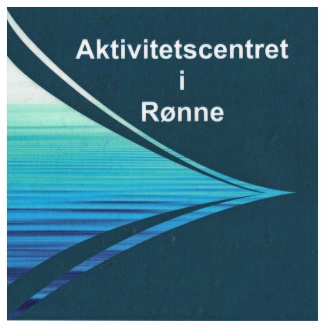 Deltagere: 	13 Deltagere, inkl. bestyrelsen og kontaktperson Sisse Stenbæk.Dagsorden:Punkt 1: Orientering fra Aktivitetsrådet.Vi har haft besøg af ejendomsservice, som orienterede om, hvad deres rengøringsdamer laver:Står også angivet i dørkarmen ved hver rum, hvilke dage der rengøres. (Tirsdag og fredag.)o = let rengøring.x = gulvvask.Let rengøring er aftørring af overflader og fejning af gulv.Større rengøring er gulvvask og aftørring. Stole med hjul flyttes af rengøringen.Alle stole støvsuges eller børstes hver kvartal.Det ville være en hjælp, hvis Torsdagsholdene lagde stole, uden hjul, op på bordene efter afslutning. Dog tørres bordene så ikke af.Dette  opstarter vi med til sæsonopstart efter sommerferien.Alle symaskiner er solgt.Facebook: Aktivitetscentret har fået en Facebook side nu, som snart kan bruges. Poul giver besked når det sker. Hovedansvaret for facebooksiden er bestyrelsens.Årsmødet. 22/11 23:Vi mangler hænder i bestyrelsen. Der er flere på valg i år.Punkt. 2:  Orientering fra Holdlederne:Randi – Patchwork: 10 til 12 deltager. Det går rigtig godt.Agnethe – Stole gym.: ca. 20 deltagere. Agnethe overvejer at stoppe og er ved at finde afløser. Johan – Træværksted: 4 – 5 brugere dagligt. Om vinteren flere. I alt 15 deltagere.Judith – Læsehold: 7 deltagere. Stadig glade for at være på biblioteket.Rigmor – strikkedamer: 10 deltagere. Alt ok.Lisbeth – IT tirsdag: 8 deltagere. Det går fint.Signe – IT: 6 deltagere. De hygger sig.Else – Malerhold: 6 deltagere. Det går fint.Poul – Frimærker: 4 deltagere. Alt ok.Poul – IT torsdag: 10 deltagere. Også ok.Bodil – Krea hold. 13 deltagere.Bodil – Knipling. 10 deltagere.Lis – Læsehold. 8 deltagere.Kirsten – Syng dig glad. Ca. 40 deltagere hver gang.Karin – IT. Deltagere ?I alt: 168 deltagere.Vi må gerne være mange flere.Punkt 3: Indkomne forslag:Ingen forslag.Punkt 4: Løst og fast:  Ang Frivillig Fredag d. 29/11 23 i Muzikhuzet: Vi får alle tilbudt et bord 120 x 50 cm og 2 stole. Vi blev enige om, at deltage med 2 personer.Vi vil arbejde med Kørende TV skærm, med billeder af vores aktiviteter og en Poster med Aktivitetscentrets navn.Efterfølgende vil vi holde Åbent hus på Aktivitetscenter på Lunden.Det bliver fredag d. 13/10 2023 fra kl. 14 – 16.00.Vi arbejder videre med sagen.Hvert hold må gerne sende billeder til Poul, som kan bruges til Frivillig Fredag.Hvert hold må gerne komme med ideer og forslag om aktiviteter på Åbent hus dagen.Referent Else Ipsen.